Samuel William HooperSamuel William Hooper was born in St Pancras, Middlesex in 1893. In 1911 he was living at 51 Park Road with his widowed father, who was 74 and was a pensioned railway inspector. Born of elderly parents, Samuel was 17 and worked as a photographic assistant.  He enlisted as Private 266145 with the 1st battalion of the Hertfordshire Regiment and was killed in action on 31 July 1917. He is remembered with honour in the New Irish Farm Cemetery in West Flanders. He is commemorated on the Bushey Memorial and at St James’ Church.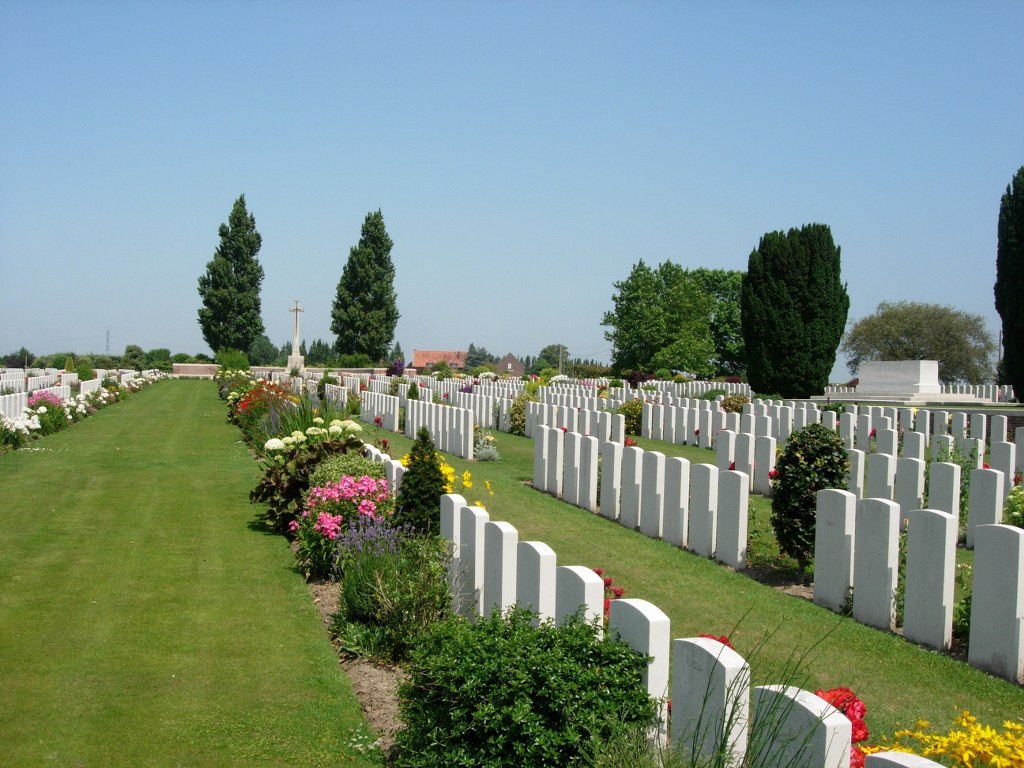 